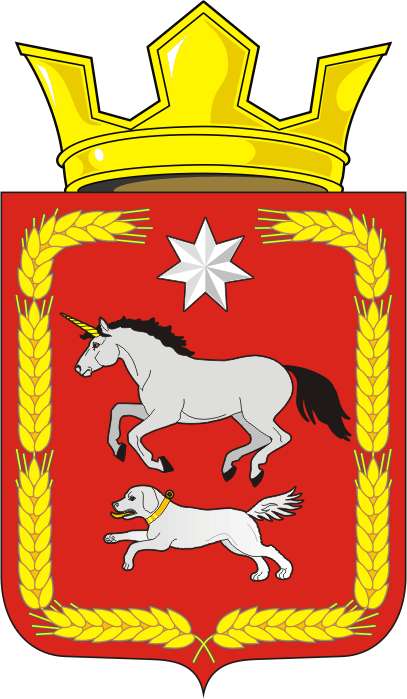 СОВЕТ ДЕПУТАТОВ муниципального образования КАИРОВСКИЙ СЕЛЬСОВЕТ саракташскОГО районА оренбургской областиТРЕТИЙ созывР Е Ш Е Н И ЕВнеочередного тридцать третьего заседания Совета депутатовмуниципального образования Каировский сельсоветтретьего созыва26 ноября 2019 года                    с. Каировка                                           № 176Отчет об исполнении бюджета муниципального образования Каировский сельсовет за 9 месяцев 2019 годаНа основании статей 12, 132 Конституции Российской Федерации, статьи 9 Бюджетного кодекса Российской Федерации, статьи 35 Федерального закона от 06.10.2003 № 131-ФЗ «Об общих принципах организации местного самоуправления в Российской Федерации» и Устава муниципального образования Каировский сельсовет, рассмотрев итоги исполнения бюджета сельсовета за 1 квартал 2019 годаСовет депутатов Каировского сельсоветаРЕШИЛ:1.Утвердить отчет об исполнении бюджета сельсовета за 9 месяцев 2019 года по доходам в сумме 3 360 440,65руб., по расходам 4 078 788,58 руб., с превышением  расходов над доходами в сумме 718 347,93 руб. с показателями:- Источники финансирования дефицита бюджета за 9 месяцев 2019 года по группам подгруппам классификации источников финансирования дефицитов бюджетов и группам классификации операций сектора государственного управления согласно приложению № 1.- Доходы местного бюджета за 9 месяцев 2019 года по кодам классификации доходов бюджетов согласно приложению № 2;- Расходы местного бюджета за 9 месяцев 2019 года по разделам, подразделам классификации расходов бюджетов согласно приложению № 3.2. Администрации сельсовета:2.1. Принять дополнительные меры по увеличению поступлений доходов в местный бюджет, в том числе за счет снижения недоимки по налогам и сборам.2.2. Усилить контроль за целевым использованием бюджетных средств и материальных ценностей.3. Настоящее решение Совета депутатов вступает в силу после обнародования на территории сельсовета и размещения на официальном сайте администрации сельсовета.4. Контроль за исполнением данного решения возложить на постоянную комиссию Совета депутатов сельсовета по бюджетной, налоговой и финансовой политике, собственности и экономическим вопросам, торговле и быту, сельскому хозяйству (Пятков О.П.)Глава муниципального образования Каировский сельсовет                          Председатель Совета депутатов                                                   О.М.КажаевРазослано: прокурору района, места для обнародования, официальный сайт администрации сельсовета, постоянной комиссии, в дело.Приложение 1к решению Совета депутатов МО Каировский сельсоветот 26.11.2019 года № 176Источники внутреннего финансирования дефицита местного бюджета за 9 месяцев 2019 годаПриложение 2к решению Совета депутатов МО Каировский сельсоветот 26.11.2019 года № 176Поступление доходов в местный бюджет за 9 месяцев 2019 годаПриложение 3к решению Совета депутатов МО Каировский сельсоветот 26.11.2019 года № 176Распределение бюджетных ассигнований местного бюджета  за 9 месяцев 2019 годапо разделам и подразделам расходов классификации расходов  бюджетовКодНаименование кода группы, подгруппы, статьи, вида источника финансирования дефицитов бюджетов, кода классификации операций сектора государственного управления, относящихся к источникам финансирования дефицитов бюджетов Российской ФедерацииУтвержденные бюджетные назначенияИсполненоНеиспользованные назначения000 01 00 00 00 00 0000 000ИСТОЧНИКИ ВНУТРЕННЕГО ФИНАНСИРОВАНИЯ ДЕФИЦИТОВ БЮДЖЕТОВ1 561 731,53718 347,93843 383,60000 01 05 00 00 00 0000 000Изменение остатков средств на счетах по учету средств бюджета1 561 731,53718 347,93843 383,60000 01 05 00 00 00 0000 500Увеличение остатков средств бюджетов-5 150 700,00-3 360 440,65X000 01 05 02 00 00 0000 500Увеличение прочих остатков средств бюджетов-5 150 700,00-3 360 440,65X000 01 05 02 01 00 0000 510Увеличение прочих остатков денежных средств бюджетов-5 150 700,00-3 360 440,65X000 01 05 02 01 10 0000 510Увеличение прочих остатков денежных средств бюджетов поселений-5 150 700,00-3 360 440,65X000 01 05 00 00 00 0000 600Уменьшение остатков средств бюджетов6 712 431,534 078 788,58X000 01 05 02 00 00 0000 600Уменьшение прочих остатков средств бюджетов6 712 431,534 078 788,58X000 01 05 02 01 00 0000 610Уменьшение прочих остатков денежных средств бюджетов6 712 431,534 078 788,58X000 01 05 02 01 10 0000 610Уменьшение прочих остатков денежных средств бюджетов поселений6 712 431,534 078 788,58XНаименование показателяКод дохода по бюджетной классификацииУтвержденные бюджетные назначенияИсполненоНеисполненные назначения12345Доходы бюджета - всегоX5 150 700,003 360 440,651 790 259,35в том числе:НАЛОГОВЫЕ И НЕНАЛОГОВЫЕ ДОХОДЫ000 100000000000000001 766 200,00730 115,651 036 084,35НАЛОГИ НА ПРИБЫЛЬ, ДОХОДЫ000 10100000000000000569 000,00151 144,73417 855,27Налог на доходы физических лиц000 10102000010000110569 000,00151 144,73417 855,27Налог на доходы физических лиц с доходов, источником которых является налоговый агент, за исключением доходов, в отношении которых исчисление и уплата налога осуществляются в соответствии со статьями 227, 227.1 и 228 Налогового кодекса Российской Федерации000 10102010010000110569 000,00151 020,60417 979,40Налог на доходы физических лиц с доходов, источником которых является налоговый агент182 10102010011000110569 000,00149 520,60419 479,40Налог на доходы физических лиц с доходов, источником которых является налоговый агент, за исключением доходов, в отношении которых исчисление и уплата налога осуществляются в соответствии со статьями 227, 227.1 и 228 Налогового кодекса Российской Федерации (пени по соответствующему платежу)182 10102010012100110-1 500,00-Налог на доходы физических лиц с доходов, полученных физическими лицами в соответствии со статьей 228 Налогового кодекса Российской Федерации000 10102030010000110-124,13-Налог на доходы физических лиц с доходов, полученных физическими лицами в соответствии со статьей 228 Налогового кодекса Российской Федерации (сумма платежа (перерасчеты, недоимка и задолженность по соответствующему платежу, в том числе по отмененному)182 10102030011000110-504,00-Налог на доходы физических лиц с доходов, полученных физическими лицами в соответствии со статьей 228 Налогового кодекса Российской Федерации (пени по соответствующему платежу)182 10102030012100110-36,38-Налог на доходы физических лиц с доходов, полученных физическими лицами в соответствии со статьей 228 Налогового кодекса Российской Федерации (прочие поступления)182 10102030014000110--416,25-НАЛОГИ НА ТОВАРЫ (РАБОТЫ, УСЛУГИ), РЕАЛИЗУЕМЫЕ НА ТЕРРИТОРИИ РОССИЙСКОЙ ФЕДЕРАЦИИ000 10300000000000000574 200,00465 748,22108 451,78Акцизы по подакцизным товарам (продукции), производимым на территории Российской Федерации000 10302000010000110574 200,00465 748,22108 451,78Доходы от уплаты акцизов на дизельное топливо, подлежащие распределению между бюджетами субъектов Российской Федерации и местными бюджетами с учетом установленных дифференцированных нормативов отчислений в местные бюджеты000 10302230010000110211 900,00210 835,201 064,80Доходы от уплаты акцизов на дизельное топливо, подлежащие распределению между бюджетами субъектов Российской Федерации и местными бюджетами с учетом установленных дифференцированных нормативов отчислений в местные бюджеты (по нормативам, установленным Федеральным законом о федеральном бюджете в целях формирования дорожных фондов субъектов Российской Федерации)100 10302231010000110211 900,00210 835,201 064,80Доходы от уплаты акцизов на моторные масла для дизельных и (или) карбюраторных (инжекторных) двигателей, подлежащие распределению между бюджетами субъектов Российской Федерации и местными бюджетами с учетом установленных дифференцированных нормативов отчислений в местные бюджеты000 103022400100001101 500,001 602,90-Доходы от уплаты акцизов на моторные масла для дизельных и (или) карбюраторных (инжекторных) двигателей, подлежащие распределению между бюджетами субъектов Российской Федерации и местными бюджетами с учетом установленных дифференцированных нормативов отчислений в местные бюджеты (по нормативам, установленным Федеральным законом о федеральном бюджете в целях формирования дорожных фондов субъектов Российской Федерации)100 103022410100001101 500,001 602,90-Доходы от уплаты акцизов на автомобильный бензин, подлежащие распределению между бюджетами субъектов Российской Федерации и местными бюджетами с учетом установленных дифференцированных нормативов отчислений в местные бюджеты000 10302250010000110432 600,00288 968,69143 631,31Доходы от уплаты акцизов на автомобильный бензин, подлежащие распределению между бюджетами субъектов Российской Федерации и местными бюджетами с учетом установленных дифференцированных нормативов отчислений в местные бюджеты (по нормативам, установленным Федеральным законом о федеральном бюджете в целях формирования дорожных фондов субъектов Российской Федерации)100 10302251010000110432 600,00288 968,69143 631,31Доходы от уплаты акцизов на прямогонный бензин, подлежащие распределению между бюджетами субъектов Российской Федерации и местными бюджетами с учетом установленных дифференцированных нормативов отчислений в местные бюджеты000 10302260010000110-71 800,00-35 658,57-Доходы от уплаты акцизов на прямогонный бензин, подлежащие распределению между бюджетами субъектов Российской Федерации и местными бюджетами с учетом установленных дифференцированных нормативов отчислений в местные бюджеты (по нормативам, установленным Федеральным законом о федеральном бюджете в целях формирования дорожных фондов субъектов Российской Федерации)100 10302261010000110-71 800,00-35 658,57-36 141,43НАЛОГИ НА СОВОКУПНЫЙ ДОХОД000 105000000000000007 000,005 108,601 891,40Налог, взимаемый в связи с применением упрощенной системы налогообложения000 105010000000001101 000,00996,603,40Налог, взимаемый с налогоплательщиков, выбравших в качестве объекта налогообложения доходы000 105010100100001101 000,00996,603,40Налог, взимаемый с налогоплательщиков, выбравших в качестве объекта налогообложения доходы000 105010110100001101 000,00996,603,40Налог, взимаемый с налогоплательщиков, выбравших в качестве объекта налогообложения доходы (сумма платежа (перерасчеты, недоимка и задолженность по соответствующему платежу, в том числе по отмененному)182 105010110110001101 000,00996,603,40Единый сельскохозяйственный налог000 105030000100001106 000,004 112,001 888,00Единый сельскохозяйственный налог000 105030100100001106 000,004 112,001 888,00Единый сельскохозяйственный налог (сумма платежа (перерасчеты, недоимка и задолженность по соответствующему платежу, в том числе по отмененному)182 105030100110001106 000,004 112,001 888,00НАЛОГИ НА ИМУЩЕСТВО000 10600000000000000616 000,0077 999,43538 000,57Налог на имущество физических лиц000 106010000000001107 000,002 911,614 088,39Налог на имущество физических лиц, взимаемый по ставкам, применяемым к объектам налогообложения, расположенным в границах сельских поселений000 106010301000001107 000,002 911,614 088,39Налог на имущество физических лиц ,взимаемый по ставкам, применяемых к объектам налогообложения, расположенных в границах поселений182 106010301010001107 000,002 812,594 187,41Налог на имущество физических лиц ,взимаемый по ставкам, применяемый к объектам налогообложения, расположенным в границах сельских поселений (пени по соответствующему платежу)182 10601030102100110-99,02-Земельный налог000 10606000000000110609 000,0075 087,82533 912,18Земельный налог с организаций000 106060300000001105 000,008 924,19-Земельный налог с организаций, обладающих земельным участком, расположенным в границах сельских поселений000 106060331000001105 000,008 924,19-Земельный налог с организаций, обладающих земельным участком, расположенным в границах сельских поселений (сумма платежа (перерасчеты, недоимка и задолженность по соответствующему платежу, в том числе по отмененному)182 106060331010001105 000,008 920,72-Земельный налог с организаций, обладающих земельным участком, расположенным в границах сельских поселений (пени по соответствующему платежу)182 10606033102100110-3,47-Земельный налог с физических лиц000 10606040000000110604 000,0066 163,63537 836,37Земельный налог с физических лиц, обладающих земельным участком, расположенным в границах сельских поселений000 10606043100000110604 000,0066 163,63537 836,37Земельный налог с физических лиц, обладающих земельным участком, расположенным в границах сельских поселений (сумма платежа (перерасчеты, недоимка и задолженность по соответствующему платежу, в том числе по отмененному)182 10606043101000110604 000,0063 492,08540 507,92Земельный налог с физических лиц, обладающих земельным участком, расположенным в границах сельских поселений (перерасчеты, недоимка и задолженность)182 10606043102100110-2 671,55-ГОСУДАРСТВЕННАЯ ПОШЛИНА000 10800000000000000-400,00-Государственная пошлина за совершение нотариальных действий (за исключением действий, совершаемых консульскими учреждениями Российской Федерации)000 10804000010000110-400,00-Государственная пошлина за совершение нотариальных действий должностными лицами органов местного самоуправления, уполномоченными в соответствии с законодательными актами Российской Федерации на совершение нотариальных действий000 10804020010000110-400,00-Государственная пошлина за совершение нотариальных действий должностными лицами органов местного самоуправления, уполномоченными в соответствии с законодательными актами Российской Федерации на совершение нотариальных действий126 10804020011000110-400,00-ДОХОДЫ ОТ ОКАЗАНИЯ ПЛАТНЫХ УСЛУГ И КОМПЕНСАЦИИ ЗАТРАТ ГОСУДАРСТВА000 11300000000000000--28,26-Доходы от оказания платных услуг (работ)000 11301000000000130--28,26-Прочие доходы от оказания платных услуг (работ)000 11301990000000130--28,26-Прочие доходы от оказания платных услуг (работ) получателями средств бюджетов сельских поселений126 11301995100000130--28,26-ДОХОДЫ ОТ ПРОДАЖИ МАТЕРИАЛЬНЫХ И НЕМАТЕРИАЛЬНЫХ АКТИВОВ000 11400000000000000-29 714,67-Доходы от реализации имущества, находящегося в государственной и муниципальной собственности (за исключением движимого имущества бюджетных и автономных учреждений, а также имущества государственных и муниципальных унитарных предприятий, в том числе казенных)000 11402000000000000-27 500,00-Доходы от реализации имущества, находящегося в собственности сельских поселений (за исключением движимого имущества муниципальных бюджетных и автономных учреждений, а также имущества муниципальных унитарных предприятий, в том числе казенных), в части реализации основных средств по указанному имуществу000 11402050100000410-27 500,00-Доходы от реализации имущества, находящегося в оперативном управлении учреждений, находящихся в ведении органов управления сельских поселений (за исключением имущества муниципальных бюджетных и автономных учреждений), в части реализации основных средств по указанному имуществу126 11402052100000410-27 500,00-Доходы от продажи земельных участков, находящихся в государственной и муниципальной собственности000 11406000000000430-2 214,67-Доходы от продажи земельных участков, государственная собственность на которые разграничена (за исключением земельных участков бюджетных и автономных учреждений)000 11406020000000430-2 214,67-Доходы от продажи земельных участков, находящихся в собственности сельских поселений (за исключением земельных участков муниципальных бюджетных и автономных учреждений)126 11406025100000430-2 214,67-ПРОЧИЕ НЕНАЛОГОВЫЕ ДОХОДЫ000 11700000000000000-28,26-Невыясненные поступления000 11701000000000180-28,26-Невыясненные поступления, зачисляемые в бюджеты сельских поселений126 11701050100000180-28,26-БЕЗВОЗМЕЗДНЫЕ ПОСТУПЛЕНИЯ000 200000000000000003 384 500,002 630 325,00754 175,00БЕЗВОЗМЕЗДНЫЕ ПОСТУПЛЕНИЯ ОТ ДРУГИХ БЮДЖЕТОВ БЮДЖЕТНОЙ СИСТЕМЫ РОССИЙСКОЙ ФЕДЕРАЦИИ000 202000000000000003 384 500,002 630 325,00754 175,00Дотации бюджетам бюджетной системы Российской Федерации000 202100000000001503 294 600,002 562 900,00731 700,00Дотации на выравнивание бюджетной обеспеченности000 202150010000001503 014 600,002 282 900,00731 700,00Дотации бюджетам сельских поселений на выравнивание бюджетной обеспеченности126 202150011000001503 014 600,002 282 900,00731 700,00Дотации бюджетам на поддержку мер по обеспечению сбалансированности бюджетов000 20215002000000150280 000,00280 000,00-Дотации бюджетам сельских поселений на поддержку мер по обеспечению сбалансированности бюджетов126 20215002100000150280 000,00280 000,00-Субвенции бюджетам бюджетной системы Российской Федерации000 2023000000000015089 900,0067 425,0022 475,00Субвенции бюджетам на осуществление первичного воинского учета на территориях, где отсутствуют военные комиссариаты000 2023511800000015089 900,0067 425,0022 475,00Субвенции бюджетам сельских поселений на осуществление первичного воинского учета на территориях, где отсутствуют военные комиссариаты126 2023511810000015089 900,0067 425,0022 475,00Наименование показателяКод расхода по бюджетной классификацииУтвержденные бюджетные назначенияИсполненоНеисполненные назначения13456Расходы бюджета - всегоX6 712 431,534 078 788,582 633 642,95в том числе:ОБЩЕГОСУДАРСТВЕННЫЕ ВОПРОСЫ000 0100 0000000000 0002 594 489,591 605 877,35988 612,24Функционирование высшего должностного лица субъекта Российской Федерации и муниципального образования000 0102 0000000000 000547 000,00393 214,25153 785,75Муниципальная программа "Реализация муниципальной политики на территории муниципального образования Каировский сельсовет Саракташского района Оренбургской области на 2018-2021 годы"000 0102 5700000000 000547 000,00393 214,25153 785,75Подпрограмма "Осуществление деятельности аппарата управления администрации муниципального образования Каировский сельсовет"000 0102 5710000000 000547 000,00393 214,25153 785,75Глава муниципального образования000 0102 5710010010 000547 000,00393 214,25153 785,75Расходы на выплаты персоналу в целях обеспечения выполнения функций государственными (муниципальными) органами, казенными учреждениями, органами управления государственными внебюджетными фондами000 0102 5710010010 100547 000,00393 214,25153 785,75Расходы на выплаты персоналу государственных (муниципальных) органов000 0102 5710010010 120547 000,00393 214,25153 785,75Фонд оплаты труда государственных (муниципальных) органов126 0102 5710010010 121420 000,00302 007,87117 992,13Взносы по обязательному социальному страхованию на выплаты денежного содержания и иные выплаты работникам государственных (муниципальных) органов126 0102 5710010010 129127 000,0091 206,3835 793,62Функционирование Правительства Российской Федерации, высших исполнительных органов государственной власти субъектов Российской Федерации, местных администраций000 0104 0000000000 0002 028 469,591 193 643,10834 826,49Муниципальная программа "Реализация муниципальной политики на территории муниципального образования Каировский сельсовет Саракташского района Оренбургской области на 2018-2021 годы"000 0104 5700000000 0002 028 469,591 193 643,10834 826,49Подпрограмма "Осуществление деятельности аппарата управления администрации муниципального образования Каировский сельсовет"000 0104 5710000000 0002 028 469,591 193 643,10834 826,49Аппарат администрации муниципального образования000 0104 5710010020 0002 028 469,591 193 643,10834 826,49Расходы на выплаты персоналу в целях обеспечения выполнения функций государственными (муниципальными) органами, казенными учреждениями, органами управления государственными внебюджетными фондами000 0104 5710010020 1001 396 700,00842 067,55554 632,45Расходы на выплаты персоналу государственных (муниципальных) органов000 0104 5710010020 1201 396 700,00842 067,55554 632,45Фонд оплаты труда государственных (муниципальных) органов126 0104 5710010020 1211 072 700,00646 749,25425 950,75Взносы по обязательному социальному страхованию на выплаты денежного содержания и иные выплаты работникам государственных (муниципальных) органов126 0104 5710010020 129324 000,00195 318,30128 681,70Закупка товаров, работ и услуг для обеспечения государственных (муниципальных) нужд000 0104 5710010020 200604 190,59326 996,55277 194,04Иные закупки товаров, работ и услуг для обеспечения государственных (муниципальных) нужд000 0104 5710010020 240604 190,59326 996,55277 194,04Прочая закупка товаров, работ и услуг126 0104 5710010020 244604 190,59326 996,55277 194,04Межбюджетные трансферты000 0104 5710010020 50024 579,0024 579,00-Иные межбюджетные трансферты126 0104 5710010020 54024 579,0024 579,00-Иные бюджетные ассигнования000 0104 5710010020 8003 000,00-3 000,00Уплата налогов, сборов и иных платежей000 0104 5710010020 8503 000,00-3 000,00Уплата налога на имущество организаций и земельного налога126 0104 5710010020 8511 500,00-1 500,00Уплата иных платежей126 0104 5710010020 8531 500,00-1 500,00Обеспечение деятельности финансовых, налоговых и таможенных органов и органов финансового (финансово-бюджетного) надзора000 0106 0000000000 00018 112,0018 112,00-Муниципальная программа "Реализация муниципальной политики на территории муниципального образования Каировский сельсовет Саракташского района Оренбургской области на 2018-2021 годы"000 0106 5700000000 00018 112,0018 112,00-Подпрограмма "Осуществление деятельности аппарата управления администрации муниципального образования Каировский сельсовет"000 0106 5710000000 00018 112,0018 112,00-Межбюджетные трансферты на осуществление части переданных в район полномочий по внешнему муниципальному контролю000 0106 5710010080 00018 112,0018 112,00-Межбюджетные трансферты000 0106 5710010080 50018 112,0018 112,00-Иные межбюджетные трансферты126 0106 5710010080 54018 112,0018 112,00-Другие общегосударственные вопросы000 0113 0000000000 000908,00908,00-Непрограммное направление расходов (непрограммные мероприятия)000 0113 7700000000 000908,00908,00-Членские взносы в Совет (ассоциацию) муниципальных образований000 0113 7700095100 000908,00908,00-Иные бюджетные ассигнования000 0113 7700095100 800908,00908,00-Уплата налогов, сборов и иных платежей000 0113 7700095100 850908,00908,00-Уплата иных платежей126 0113 7700095100 853908,00908,00-НАЦИОНАЛЬНАЯ ОБОРОНА000 0200 0000000000 00089 900,0063 526,9526 373,05Мобилизационная и вневойсковая подготовка000 0203 0000000000 00089 900,0063 526,9526 373,05Муниципальная программа "Реализация муниципальной политики на территории муниципального образования Каировский сельсовет Саракташского района Оренбургской области на 2018-2021 годы"000 0203 5700000000 00089 900,0063 526,9526 373,05Подпрограмма "Обеспечение осуществления части, переданных органами власти другого уровня, полномочий"000 0203 5720000000 00089 900,0063 526,9526 373,05Осуществление первичного воинского учета на территориях, где отсутствуют военные коммисариаты000 0203 5720051180 00089 900,0063 526,9526 373,05Расходы на выплаты персоналу в целях обеспечения выполнения функций государственными (муниципальными) органами, казенными учреждениями, органами управления государственными внебюджетными фондами000 0203 5720051180 10089 900,0063 526,9526 373,05Расходы на выплаты персоналу государственных (муниципальных) органов000 0203 5720051180 12089 900,0063 526,9526 373,05Фонд оплаты труда государственных (муниципальных) органов126 0203 5720051180 12169 000,0048 791,8120 208,19Взносы по обязательному социальному страхованию на выплаты денежного содержания и иные выплаты работникам государственных (муниципальных) органов126 0203 5720051180 12920 900,0014 735,146 164,86НАЦИОНАЛЬНАЯ БЕЗОПАСНОСТЬ И ПРАВООХРАНИТЕЛЬНАЯ ДЕЯТЕЛЬНОСТЬ000 0300 0000000000 000110 000,0042 775,5667 224,44Обеспечение пожарной безопасности000 0310 0000000000 000110 000,0042 775,5667 224,44Муниципальная программа "Реализация муниципальной политики на территории муниципального образования Каировский сельсовет Саракташского района Оренбургской области на 2018-2021 годы"000 0310 5700000000 000110 000,0042 775,5667 224,44Подпрограмма "Обеспечение пожарной безопасности на территории муниципального образования Каировский сельсовет"000 0310 5730000000 000110 000,0042 775,5667 224,44Финансовое обеспечение мероприятий по обеспечению пожарной безопасности на территории муниципального образования поселения000 0310 5730095020 000110 000,0042 775,5667 224,44Закупка товаров, работ и услуг для обеспечения государственных (муниципальных) нужд000 0310 5730095020 200110 000,0042 775,5667 224,44Иные закупки товаров, работ и услуг для обеспечения государственных (муниципальных) нужд000 0310 5730095020 240110 000,0042 775,5667 224,44Прочая закупка товаров, работ и услуг126 0310 5730095020 244110 000,0042 775,5667 224,44НАЦИОНАЛЬНАЯ ЭКОНОМИКА000 0400 0000000000 0001 395 701,94575 981,57819 720,37Дорожное хозяйство (дорожные фонды)000 0409 0000000000 0001 395 701,94575 981,57819 720,37Муниципальная программа "Реализация муниципальной политики на территории муниципального образования Каировский сельсовет Саракташского района Оренбургской области на 2018-2021 годы"000 0409 5700000000 0001 395 701,94575 981,57819 720,37Подпрограмма "Развитие дорожного хозяйства на территории муниципального образования Каировский сельсовет"000 0409 5740000000 0001 395 701,94575 981,57819 720,37Содержание и ремонт, капитальный ремонт автомобильных дорог общего пользования и искусственных сооружений на них000 0409 5740095280 0001 395 701,94575 981,57819 720,37Закупка товаров, работ и услуг для обеспечения государственных (муниципальных) нужд000 0409 5740095280 2001 395 701,94575 981,57819 720,37Иные закупки товаров, работ и услуг для обеспечения государственных (муниципальных) нужд000 0409 5740095280 2401 395 701,94575 981,57819 720,37Прочая закупка товаров, работ и услуг126 0409 5740095280 2441 395 701,94575 981,57819 720,37ЖИЛИЩНО-КОММУНАЛЬНОЕ ХОЗЯЙСТВО000 0500 0000000000 000100 000,0070 856,0029 144,00Благоустройство000 0503 0000000000 000100 000,0070 856,0029 144,00Муниципальная программа "Реализация муниципальной политики на территории муниципального образования Каировский сельсовет Саракташского района Оренбургской области на 2018-2021 годы"000 0503 5700000000 000100 000,0070 856,0029 144,00Подпрограмма "Благоустройство на территории муниципального образования Каировский сельсовет"000 0503 5750000000 000100 000,0070 856,0029 144,00Финансовое обеспечение мероприятий по благоустройству территорий муниципального образования поселения000 0503 5750095310 000100 000,0070 856,0029 144,00Закупка товаров, работ и услуг для обеспечения государственных (муниципальных) нужд000 0503 5750095310 200100 000,0070 856,0029 144,00Иные закупки товаров, работ и услуг для обеспечения государственных (муниципальных) нужд000 0503 5750095310 240100 000,0070 856,0029 144,00Прочая закупка товаров, работ и услуг126 0503 5750095310 244100 000,0070 856,0029 144,00КУЛЬТУРА, КИНЕМАТОГРАФИЯ000 0800 0000000000 0002 422 340,001 719 771,15702 568,85Культура000 0801 0000000000 0002 422 340,001 719 771,15702 568,85Муниципальная программа "Реализация муниципальной политики на территории муниципального образования Каировский сельсовет Саракташского района Оренбургской области на 2018-2021 годы"000 0801 5700000000 0002 422 340,001 719 771,15702 568,85Подпрограмма "Развитие культуры на территории муниципального образования Каировский сельсовет"000 0801 5760000000 0002 422 340,001 719 771,15702 568,85Финансовое обеспечение части переданных полномочий по организации досуга и обеспечению жителей услугами организации культуры и библиотечного обслуживания000 0801 5760075080 0001 325 300,00990 000,00335 300,00Межбюджетные трансферты000 0801 5760075080 5001 325 300,00990 000,00335 300,00Иные межбюджетные трансферты126 0801 5760075080 5401 325 300,00990 000,00335 300,00Финансирование социально значимых мероприятий000 0801 5760095110 000280 000,00280 000,00-Закупка товаров, работ и услуг для обеспечения государственных (муниципальных) нужд000 0801 5760095110 200280 000,00280 000,00-Иные закупки товаров, работ и услуг для обеспечения государственных (муниципальных) нужд000 0801 5760095110 240280 000,00280 000,00-Закупка товаров, работ, услуг в целях капитального ремонта государственного (муниципального) имущества126 0801 5760095110 243280 000,00280 000,00-Финансовое обеспечение мероприятий, направленных на развитие культуры на территории муниципального образования поселения000 0801 5760095220 000817 040,00449 771,15367 268,85Закупка товаров, работ и услуг для обеспечения государственных (муниципальных) нужд000 0801 5760095220 200817 040,00449 771,15367 268,85Иные закупки товаров, работ и услуг для обеспечения государственных (муниципальных) нужд000 0801 5760095220 240817 040,00449 771,15367 268,85Закупка товаров, работ, услуг в целях капитального ремонта государственного (муниципального) имущества126 0801 5760095220 24347 640,0047 640,00-Прочая закупка товаров, работ и услуг126 0801 5760095220 244769 400,00402 131,15367 268,85Результат исполнения бюджета (дефицит/профицит)X-1 561 731,53-718 347,93X